DAFTAR PUSTAKAAndriana, P. Dela. (2021). Pengaruh Indeks Harga Saham Gabungan, Jakarta Islamic Index, Inflasi, dan Sertifikat Bank Indonesia Syariah Terhadap Nilai Aktiva Bersih Reksadana Syariah. Ilmiah Mahasiswa FEB, 9(2). https://jimfeb.ub.ac.id/index.php/jimfeb/article/view/7412Aviva, I. N. (2016). Pengaruh Jumlah Uang Beredar (JUB), Sertifikat Bank Indonesia Syariah (SBIS), Dan Jakarta Islamic Index (JII) Terhadap Nilai Aktiva Bersih Reksadana Syariah Periode 2011-2015. Jurnal Indonesia Banking School. http://repository.ibs.ac.id/509/2/20121112105-2.pdf Burhanudin, S. (2009). Pasar Modal Syariah (Tinjauan Hukum). Yogyakarta : UII PressChairani, S. (2020). Pengaruh Nilai Tukar Rupiah (Kurs), Jakarta Islamic Index (JII), Usia Reksadana, Dan Volume Perdagangan Reksadana Syariah. Tirtayasa Ekonomika, 15(1), 31–43. https://jurnal.untirta.ac.id/index.php/JTE/article/view/6325Firdaus, & Ariyanti. (2011). Pengantar Teori Moneter serta Aplikasinya pada Sistem Ekonomi Konvensional dan Syariah. Bandung : AlfabetaGhozali, I. (2016). Aplikasi Analisis Multivariate dengan Program IBM SPSS. 25 (Edisi ke 9). Semarang : UNDIPHarahap, S. R. A. (2021). Pengaruh Sertifikat Bank Indonesia Syariah (SBIS), Indeks Harga Saham Gabungan (IHSG) Dan Nilai Tukar Rupiah (KURS) Terhadap Nilai Aktiva Bersih (NAB) Rerksadana Syariah Berimbang Periode 2012-2019. http://repository.uinsu.ac.id/id/eprint/14407Hartati, Y. E., Kismawadi, E. R., Hamid, A., & Mardhiah, A. (2021). Pengaruh Nilai Tukar dan Inflasi pada Reksadana Syariah di Indonesia. BISNIS : Jurnal Bisnis Dan Manajemen Islam, 9(1), 165. https://doi.org/10.21043/bisnis.v9i1.9791Hasna, N. (2020). Investasi Syariah Berbasis Financial Technology dengan Skema Bisnis Crowdfunding (Sudi Kasus: PT Alami Fintek Sharia). https://repository.uinjkt.ac.id/dspace/handle/123456789/56825Ivana Pratiwi, M. A. B. (2020). Faktor-Faktor Makroekonomi Yang Mempengaruhi Net Asset Value Reksa Dana Saham Syariah Di Indonesia. Jurnal Bisnis Dan Ekonomi, 16(1), 610–621. https://jurnal.polsri.ac.id/index.php/jrtap/article/view/2182Landa, N. T. (2017). Pengaruh Jumlah Uang Beredar Dan Suku Bunga BI Terhadap Kurs Rupiah Di Indonesia Periode 2005-2014. JOM Fekon, Vol.4 No.1. https://www.neliti.com/id/publications/117000/pengaruh-jumlah-uang-beredar-dan-suku-bunga-bi-terhadap-kurs-rupiah-di-indonesia.Lestari, H., & Hendrawati. (2020). Pengaruh Inflasi, Nilai Tukar Rupiah, dan Jakarta Islamic Index (JII) Terhadap Nilai Aktiva Bersih Reksadana Syariah di Indonesia (Studi Kasus Pada Otoritas Jasa Keuangan Periode Tahun 2016-2019). Sekolah Tinggi Ilmu Ekonomi Indonesia, 1–16. http://repository.stei.ac.id/id/eprint/1298Muhammad Adrian, L. R. (2014). Pengaruh Inflasi dan Nilai Tukar Rupiah Terhadap Nilai Aktiva Bersih Reksadana Syariah. Jurnal Ekonomi Islam, 2(1), 200. https://ejournal.unesa.ac.id/index.php/jei/article/view/26461Muslim, A. (2018). Pengaruh Produk Domestik Bruto, Sertifikat Bank Indonesia Syariah dan Indeks Harga Saham Gabungan Terhadap Nilai Aktiva Bersih Pada Reksadana Syariah di Indonesia. http://repo.uinsatu.ac.id/id/eprint/9374Noval, R. (2017). Pengaruh Indeks Harga Konsumen Dan Jumlah Uang Beredar Terhadap Nilai Aktiva Bersih Reksa Dana Syariah. http://repository.radenfatah.ac.id/id/eprint/9876Samuelson, & Nordhaus. (2001). Ilmu Makro Ekonomi Edisi Tujuh Belas.Jakarta : Media Global EdukasiSaraswati, F. (2013). Analisis pengaruh sertifikat bank indonesia syariah, inflasi, nilai tukar rupiah, dan jumlah uang beredar terhadap nilai aktiva bersih reksadana syariah. Jurnal Ekonomi. https://repository.uinjkt.ac.id/dspace/bitstream/123456789/23863/1/SKRIPSI%20FITRIA%20SARASWATI.pdfSetiawan, F., & Qudziyah, Q. (2021). Analisis Jumlah Uang Beredar, Inflasi dan Nilai Aktiva Bersih Reksadana Syariah. JES (Jurnal Ekonomi Syariah), 6(2), 139. https://doi.org/10.30736/jesa.v6i2.127Shofia, G. K., Nurdin, & Ibrahim, M. A. (2018). Analysis of The Influence of The Jakarta Islamic Index (JII), The Exchange Rate of The Rupiah (Exchange Rate) and The Net Assets Value Against Inflation (NAB) Islamic Mutual Fund Mix (2014-2016). Prosding Hukum Ekonomi Syariah, 4(2), 675–680. http://dx.doi.org/10.29313/syariah.v0i0.10676Sinambela, L. P. (2014). Metodologi Penelitian kuantitatif. Yogyakarta : Graha IlmuSiregar, S. (2017). Metode Penelitian Kuantitatif. Edisi 1. Jakarta : Kencana. Sugiyono. (2013a). Metode penelitian kuantitatif, kualitatif, dan R&D. Bandung : AlfabetaSugiyono. (2015). Metode Penelitian Kuantitatif, Kualitatif Dan R & D (p. 336). Bandung : AlfabetaSugiyono, D. (2013b). Metode Penelitian Kuantitatif, Kualitatif, dan Tindakan. Bandung : AlfabetaSukirno, S. (2008). Pengantar Teori Makro Ekonomi. Depok : PT Raja Grafindo PersadaSukirno, S. (2011). Makroekonomi: Teori Pengantar, Edisi Ketiga Depok : PT Raja Grafindo PersadaSulistyo, M. C. (2021). Pengaruh Jumlah Uang Beredar, Sertifikat Bank Indonesia Syariah,, Nilai Tukar Rupiah, BI Rate Dan Inflasi Terhadap Nilai Aktiva Bersih Reksadana Syariah. http://e-repository.perpus.iainsalatiga.ac.id/id/eprint/11964Suliyanto. (2018). Metode Penelitian Bisnis Untuk Skripsi, Tesis,&Disertasi. Yogyakarta : Andi OffsetSyafrudin, M. I. (2016). Pengaruh Nilai Tukar Rupiah (USD), Sertifikat Bank Indonesia Syariah (SBIS), dan Nilai Jakarta Islamic Indek (JII) terhadap Total Nilai Aktiva Bersih Reksadana Syariah (Periode 2011-2014). Skripsi Fakultas Ekonomi Dan Bisnis UIN Syarif Hidayatullah Jakarta. https://repository.uinjkt.ac.id/dspace/bitstream/123456789/38610/1/MUHAMMAD%20IRFAN%20SYAFRUDIN-FEB.pdf.Ummah, J. (2018). Pengaruh Inflasi, Nilai Tukar Rupiah, dan Rate Sertifikat Bank Indonesia Syariah terhadap Nilai Aktiva Bersih Reksadana Saham Syariah di Indonesia periode (2013-2017). http://repository.unair.ac.id/id/eprint/77437Wardani, I. K. (2018). Analisis Pengaruh Jakarta Islamic Index ( JII ), Inflasi dan Kemampuan Manajer Investasi Terhadap Kinerja Reksadana Saham Syariah Analisis Pengaruh Jakarta Islamic Index ( JII ), Inflasi dan Kemampuan Manajer Investasi Terhadap Kinerja Reksadana Saham Sya. Jurnal Universitas Islam Indonesia, 1–13. https://dspace.uii.ac.id/handle/123456789/7326Zaman, U. A. B. (2017). Pengaruh Inflasi, Nilai Tukar Rupiah, Jumlah Uang yang beredar dan Jakarta Islamic Index (JII) terhadap Nilai Aktiva Bersih Reksadana Syariah. Jihbiz : Jurnal Ekonomi, Keuangan Dan Perbankan Syariah, 1(1), 15–33. https://doi.org/10.33379/jihbiz.v1i1.672DAFTARLAMPIRANLampiran 1Nilai Aktiva Bersih Reksdana Syariahb. Jumlah Uang Beredarc. Sertifikat Bank Indonesia Syariahd. Jakarta Islamic Indekse. Inflasif.  Nilai Tukar UangUji Asumsi KlasikUji Normalitas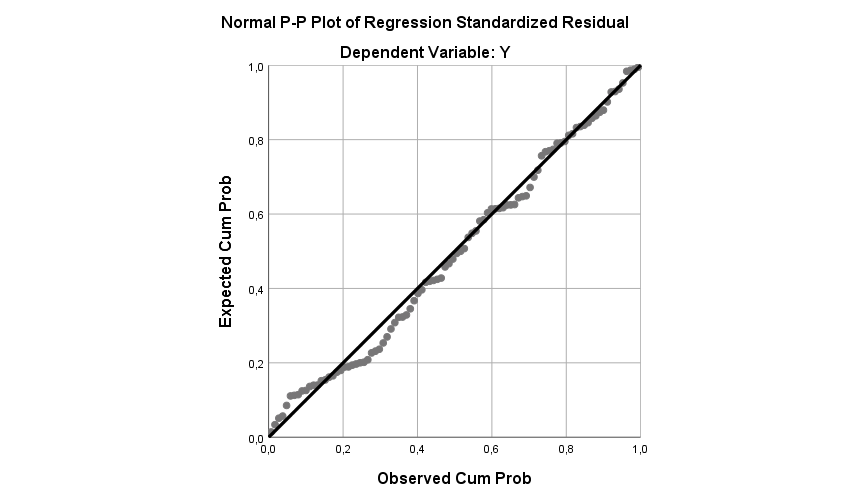 Uji MultikolineritasUji Autokorelasi Uji HeteroskedastisitasAnalisis Regresi Linear BergandaPengujian HipotesisUji Parsial (Uji T)b. Uji Simultan (Uji F)Nilai signifikan 0,000 < α (0,05) maka terdapat pengaruh secara simultan.c. Koefisien Determinan (R2)NoPerusahaanTahunTahunTahunTahunNoPerusahaan20192020202120221Bahana Icon Syariah1,720.811,868.181,935.181,964.222Batavia Dana Saham Syariah2,025.232,134.201,946.372,233.203BNI-AM Dana Saham Syariah1,836.771,719.791,707.211,728.774Cimb Principal Islamic Equity Growth Syariah1,755.321,643.691,658.101,722.235Cipta Syariah Equity1,728.211,785.291,882.331,912.546Danareksa Syariah – Saham1,842.561,834.941,797.431,807.227HPAM Syariah Ekuitas1,935.441,962.511,952.341,959.238Lautandhana Syariah1,919.031,958.381,992.201,998.909Mandiri Investa Atraktif Syariah2,028.362,063.202,004.481,026.7510Manulife Syariah Sektor Amanah1,902.391,955.711,834.071,887.1911MNC Dana Syariah Ekuitas1,819.391,690.171,585.131,571.8712Maybank Dana Ekuitas Syariah1,652.131,615.281,683.431,659.2313OSO Syariah Equity Fund1,704.831,765.051,794.671,969.3414Panin Dana Syariah Saham1,806.161,844.881,957.351,969.3415PNM Ekuitas Syariah2,047.082,048.582,040.622,032.8816Pratama Syariah2,058.471,892.171,909.031,916.9317Pacific Saham Syariah1,904.831,904.571,952.691,969.2718Syariah Cipta Saham Unggulan Syariah1,999.381,975.522,013.481,997.2019Syailendra Sharia Equity Fund1,997.832,006.021,977.871,881.8020Sucorinvest Sharia Equity Fund1,955.281,908.322,018.792,109.2321SAM Sharia Equity Fund2,333.012,417.592,505.732,621.2122Simas Syariah Unggulan2,617.752,479.472,322.152,309.2323TRIM Syariah Saham2,125.332,134.682,227.122,278.7724Victoria Saham Syariah2,095.182,096.312,164.462,221.21NoPerusahaanTahunTahunTahunTahunNoPerusahaan20192020202120221Bahana Icon Syariah0.120.140.130.132Batavia Dana Saham Syariah0.130.140.140.153BNI-AM Dana Saham Syariah0.130.120.110.124Cimb Principal Islamic Equity Growth Syariah0.120.120.120.125Cipta Syariah Equity0.120.130.130.136Danareksa Syariah – Saham0.130.130.130.137HPAM Syariah Ekuitas0.130.140.140.148Lautandhana Syariah0.140.140.140.149Mandiri Investa Atraktif Syariah0.140.140.140.0710Manulife Syariah Sektor Amanah0.130.130.120.1311MNC Dana Syariah Ekuitas0.120.110.100.1012Maybank Dana Ekuitas Syariah0.110.100.120.1113OSO Syariah Equity Fund0.120.120.110.1214Panin Dana Syariah Saham0.120.130.130.1415PNM Ekuitas Syariah0.140.140.140.1416Pratama Syariah0.140.130.140.1417Pacific Saham Syariah0.140.130.130.1318Syariah Cipta Saham Unggulan Syariah0.140.140.140.1419Syailendra Sharia Equity Fund0.140.140.140.1320Sucorinvest Sharia Equity Fund0.140.130.140.1521SAM Sharia Equity Fund0.160.170.170.0022Simas Syariah Unggulan0.180.170.160.1523TRIM Syariah Saham0.140.140.140.1524Victoria Saham Syariah0.130.150.140.15NoPerusahaanTahunTahunTahunTahunNoPerusahaan20192020202120221Bahana Icon Syariah39704595485548822Batavia Dana Saham Syariah49585048462351253BNI-AM Dana Saham Syariah44233848361037894Cimb Principal Islamic Equity Growth Syariah44724467471245905Cipta Syariah Equity48475237537754296Danareksa Syariah – Saham59776414679268917HPAM Syariah Ekuitas58906120629065058Lautandhana Syariah66806530813079299Mandiri Investa Atraktif Syariah805090408810897210Manulife Syariah Sektor Amanah91308457.58162.5828.811MNC Dana Syariah Ekuitas858577207330730212Maybank Dana Ekuitas Syariah649562806275634913OSO Syariah Equity Fund7287.57037.57682.57532.514Panin Dana Syariah Saham722574708130822515PNM Ekuitas Syariah8946.069441.610332.610228.516Pratama Syariah11027.0610787.611877.611923.517Pacific Saham Syariah12682.612272.611532.6111432.5218Syariah Cipta Saham Unggulan Syariah104469421109661088719Syailendra Sharia Equity Fund1262611555103871045120Sucorinvest Sharia Equity Fund1001745954855491221SAM Sharia Equity Fund495850484623475122Simas Syariah Unggulan442338483610371223TRIM Syariah Saham447244674712482324Victoria Saham Syariah4847523753775423NoPerusahaanTahunTahunTahunTahunNoPerusahaan20192020202120221Bahana Icon Syariah495.90623.13618.33644.502Batavia Dana Saham Syariah632.81722.75633.85782.673BNI-AM Dana Saham Syariah557.11449.44415.08441.724Cimb Principal Islamic Equity Growth Syariah532.22515.73551.25533.075Cipta Syariah Equity595.73665.82702.02719.956Danareksa Syariah – Saham756.48821.70851.44870.887HPAM Syariah Ekuitas785.58834.20861.35891.138Lautandhana Syariah902.85896.571,130.341,116.159Mandiri Investa Atraktif Syariah1,139.031,299.651,230.74643.1710Manulife Syariah Sektor Amanah1,208.791,126.07999.08105.1511MNC Dana Syariah Ekuitas1,051.77871.51753.63738.9312Maybank Dana Ekuitas Syariah685.28649.63769.25708.1913OSO Syariah Equity Fund901.84817.50868.92933.4814Panin Dana Syariah Saham875.44970.791,091.261,112.5015PNM Ekuitas Syariah1,243.771,302.661,429.571,416.6116Pratama Syariah1,594.381,440.191,612.491,626.3117Pacific Saham Syariah1,720.421,621.241,546.871,541.9018Syariah Cipta Saham Unggulan Syariah1,458.161,298.021,521.571,506.5919Syailendra Sharia Equity Fund1,769.281,632.541,440.331,375.7220Sucorinvest Sharia Equity Fund1,366.89611.69682.96720.1221SAM Sharia Equity Fund806.14849.34792.990.2122Simas Syariah Unggulan788.25636.73564.49574.9023TRIM Syariah Saham637.12618.49670.18700.5324Victoria Saham Syariah650.36799.46765.95787.52NoPerusahaanTahunTahunTahunTahunNoPerusahaan20192020202120221Bahana Icon Syariah-56.65-59.34-60.14-59.772Batavia Dana Saham Syariah-59.15-57.72-57.90-56.433BNI-AM Dana Saham Syariah-58.47-55.31-52.71-54.374Cimb Principal Islamic Equity Growth Syariah-60.75-63.20-64.81-62.485Cipta Syariah Equity-64.34-65.91-64.99-64.776Danareksa Syariah – Saham-69.17-71.39-73.54-73.777HPAM Syariah Ekuitas-67.14-67.93-68.96-69.888Lautandhana Syariah-71.27-70.01-75.50-74.799Mandiri Investa Atraktif Syariah-74.80-77.18-77.25-88.5610Manulife Syariah Sektor Amanah-79.16-76.88-77.53127.7011MNC Dana Syariah Ekuitas-78.81-78.11-78.37-78.4712Maybank Dana Ekuitas Syariah-74.56-74.28-73.17-73.8713OSO Syariah Equity Fund-76.61-74.92-76.64-73.8614Panin Dana Syariah Saham-75.00-75.30-75.92-76.0615PNM Ekuitas Syariah-77.12-78.30-80.25-80.1316Pratama Syariah-81.33-82.46-83.93-83.9217Pacific Saham Syariah-84.98-84.48-83.07-82.7718Syariah Cipta Saham Unggulan Syariah-80.86-79.03-81.64-81.6619Syailendra Sharia Equity Fund-84.18-82.64-80.96-81.9920Sucorinvest Sharia Equity Fund-80.48-58.47-58.42-57.0621SAM Sharia Equity Fund-52.94-52.11-45.80-44.8322Simas Syariah Unggulan-40.82-35.56-35.67-37.7923TRIM Syariah Saham-52.47-52.21-52.74-52.7524Victoria Saham Syariah-56.77-59.97-59.75-59.04NoPerusahaanTAHUNTAHUNTAHUNTAHUNNoPerusahaan20192020202120221Bahana Icon Syariah13,776.1513,776.1515,194.5714,878.622Batavia Dana Saham Syariah15,867.4314,906.1914,195.9514,623.243BNI-AM Dana Saham Syariah14,582.4114,724.5014,847.9614,829.224Cimb Principal Islamic Equity Growth Syariah14,749.1314,236.8114,173.0814,829.195Cipta Syariah Equity14,061.0914,042.1014,417.3014,422.116Danareksa Syariah – Saham14,558.1814,323.1914,338.2314,299.907HPAM Syariah Ekuitas14,511.1914,397.7014,256.9514,301.828Lautandhana Syariah14,198.4514,263.5014,328.9114,199.909Mandiri Investa Atraktif Syariah14,335.2414,351.0514,348.6414,322.8710Manulife Syariah Sektor Amanah14,368.7414,688.5714,984.3814,875.2911MNC Dana Syariah Ekuitas14,850.6314,971.7715,417.4715,532.9012Maybank Dana Ekuitas Syariah15,658.7215,61513,732.2314,875.1213OSO Syariah Equity Fund13,776.1515,194.5715,867.4315,891.2114Panin Dana Syariah Saham14,906.1914,195.9514,582.4114,559.8715PNM Ekuitas Syariah14,724.0514,847.9614,749.1314,678.2716Pratama Syariah14,236.8114,173.0814,061.9014,054.1917Pacific Saham Syariah14,042.0114,417.3914,558.1814,601.2518Syariah Cipta Saham Unggulan Syariah14,32314,338.2314,511.1914,432.2919Syailendra Sharia Equity Fund14,256.9514,198.4514,263.5014,295.5520Sucorinvest Sharia Equity Fund14,328.9114,335.2414,351.0514,387.2121SAM Sharia Equity Fund14,348.6414,368.7414,60858,392,156.2322Simas Syariah Unggulan14,688.5714,984.3814,850.6314,910.2023TRIM Syariah Saham14,917.7715,417.4715,658.7215,688.7824Victoria Saham Syariah15,61513,732.2315,194.5715,295.57One-Sample Kolmogorov-Smirnov TestOne-Sample Kolmogorov-Smirnov TestOne-Sample Kolmogorov-Smirnov TestUnstandardized ResidualNN96Normal Parametersa,bMean,0000000Normal Parametersa,bStd. Deviation75,59488534Most Extreme DifferencesAbsolute,072Most Extreme DifferencesPositive,072Most Extreme DifferencesNegative-,053Test StatisticTest Statistic,072Asymp. Sig. (2-tailed)Asymp. Sig. (2-tailed),200c,da. Test distribution is Normal.a. Test distribution is Normal.a. Test distribution is Normal.b. Calculated from data.b. Calculated from data.b. Calculated from data.c. Lilliefors Significance Correction.c. Lilliefors Significance Correction.c. Lilliefors Significance Correction.d. This is a lower bound of the true significance.d. This is a lower bound of the true significance.d. This is a lower bound of the true significance.CoefficientsaCoefficientsaCoefficientsaCoefficientsaModelModelCollinearity StatisticsCollinearity StatisticsModelModelToleranceVIF1(Constant)1MX10,8801,1371MX20,9721,0291MX30,5471,8271MX40,5641,7741MX50,9721,029a. Dependent Variable: MYa. Dependent Variable: MYa. Dependent Variable: MYa. Dependent Variable: MYModel SummarybModel SummarybModel SummarybModel SummarybModel SummarybModel SummarybModelRR SquareAdjusted R SquareStd. Error of the EstimateDurbin-Watson1,733a,538,512,350852,020a. Predictors: (Constant), MX5, MX2, MX3, MX1, MX4a. Predictors: (Constant), MX5, MX2, MX3, MX1, MX4a. Predictors: (Constant), MX5, MX2, MX3, MX1, MX4a. Predictors: (Constant), MX5, MX2, MX3, MX1, MX4a. Predictors: (Constant), MX5, MX2, MX3, MX1, MX4a. Predictors: (Constant), MX5, MX2, MX3, MX1, MX4b. Dependent Variable: MYb. Dependent Variable: MYb. Dependent Variable: MYb. Dependent Variable: MYb. Dependent Variable: MYb. Dependent Variable: MYCoefficientsaCoefficientsaCoefficientsaCoefficientsaCoefficientsaCoefficientsaCoefficientsaModelModelUnstandardized CoefficientsUnstandardized CoefficientsStandardized CoefficientsTSig.ModelModelBStd. ErrorBetaTSig.1(Constant),290,428,678,5001TX1,2331,141,052,204,8381TX23,799E-5,000,2781,856,0671TX3-,050,057-,450-,882,3801TX4,034,021,3131,601,1131TX5-,278,219-,464-1,266,209a. Dependent Variable: ABSTMa. Dependent Variable: ABSTMa. Dependent Variable: ABSTMa. Dependent Variable: ABSTMa. Dependent Variable: ABSTMa. Dependent Variable: ABSTMa. Dependent Variable: ABSTMCoefficientsaCoefficientsaCoefficientsaCoefficientsaCoefficientsaCoefficientsaCoefficientsaModelModelUnstandardized CoefficientsUnstandardized CoefficientsStandardized CoefficientsTSig.ModelModelBStd. ErrorBetaTSig.1(Constant)-5,193,881-5,895,0001TX118,5942,3471,3377,923,0001TX24,811E-5,000,1131,143,2561TX3,748,1172,1526,404,0001TX4,041,043,121,939,3501TX53,027,4521,6186,702,000a. Dependent Variable: TYa. Dependent Variable: TYa. Dependent Variable: TYa. Dependent Variable: TYa. Dependent Variable: TYa. Dependent Variable: TYa. Dependent Variable: TYCoefficientsaCoefficientsaCoefficientsaCoefficientsaCoefficientsaCoefficientsaCoefficientsaModelModelUnstandardized CoefficientsUnstandardized CoefficientsStandardized CoefficientstSig.ModelModelBStd. ErrorBetatSig.1(Constant)-5,193,881-5,895,0001TX118,5942,3471,3377,923,0001TX24,811E-5,000,1131,143,2561TX3,748,1172,1526,404,0001TX4,041,043,121,939,3501TX53,027,4521,6186,702,000a. Dependent Variable: TYa. Dependent Variable: TYa. Dependent Variable: TYa. Dependent Variable: TYa. Dependent Variable: TYa. Dependent Variable: TYa. Dependent Variable: TY	ANOVAa	ANOVAa	ANOVAa	ANOVAa	ANOVAa	ANOVAa	ANOVAaModelModelSum of SquaresdfMean SquareFSig.1Regression15,23653,04731,631,000b1Residual8,67090,0961Total23,90695a. Dependent Variable: TYa. Dependent Variable: TYa. Dependent Variable: TYa. Dependent Variable: TYa. Dependent Variable: TYa. Dependent Variable: TYa. Dependent Variable: TYb. Predictors: (Constant), TX5, TX2, TX1, TX4, TX3b. Predictors: (Constant), TX5, TX2, TX1, TX4, TX3b. Predictors: (Constant), TX5, TX2, TX1, TX4, TX3b. Predictors: (Constant), TX5, TX2, TX1, TX4, TX3b. Predictors: (Constant), TX5, TX2, TX1, TX4, TX3b. Predictors: (Constant), TX5, TX2, TX1, TX4, TX3b. Predictors: (Constant), TX5, TX2, TX1, TX4, TX3Model SummaryModel SummaryModel SummaryModel SummaryModel SummaryModelRR SquareAdjusted R SquareStd. Error of the Estimate1,798a,637,617,31038a. Predictors: (Constant), TX5, TX2, TX1, TX4, TX3a. Predictors: (Constant), TX5, TX2, TX1, TX4, TX3a. Predictors: (Constant), TX5, TX2, TX1, TX4, TX3a. Predictors: (Constant), TX5, TX2, TX1, TX4, TX3a. Predictors: (Constant), TX5, TX2, TX1, TX4, TX3